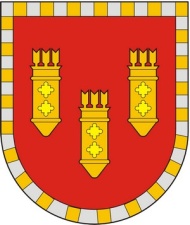 ЧУВАШСКАЯ РЕСПУБЛИКАСОБРАНИЕ ДЕПУТАТОВ АЛАТЫРСКОГО РАЙОНА СЕДЬМОГО СОЗЫВАРЕШЕНИЕ «02» августа 2021 года		       г. Алатырь		                                   № 13/1Об утверждении Правил предоставления и распределения иных межбюджетных трансфертов из бюджета Алатырского района  бюджетам сельских поселений Алатырского района  за содействие достижению значений (уровней) показателей для оценки эффективности деятельности высших должностных лиц (руководителей высших исполнительных органов государственной власти) субъектов Российской Федерации  и деятельности  органов исполнительной власти субъектов Российской Федерации  на цели поощрения муниципальных управленческих команд в 2021 годуВ соответствии со статьей 142 Бюджетного Кодекса Российской Федерации, Положением о регулировании бюджетных правоотношений в Алатырском районе Собрание депутатов Алатырского района решило:Утвердить прилагаемые Правила предоставления иных межбюджетных трансфертов  из бюджета Алатырского района бюджетам  сельских поселений Алатырского района за содействие достижению значений (уровней) показателей для оценки эффективности деятельности высших должностных лиц (руководителей высших исполнительных органов государственной власти) субъектов Российской Федерации и деятельности органов исполнительной власти субъектов Российской Федерации на цели поощрения муниципальных управленческих команд в 2021 году. Настоящее решение вступает в силу после его официального опубликования.Глава Алатырского района- Председатель Собрания депутатовАлатырского района                                                                                  Б.С.МалышкинУТВЕРЖДЕНЫ                                 решением Собрания депутатов  Алатырского района                                от  02.08.2021 г. № 13/1Правилапредоставления иных межбюджетных трансфертов  из бюджета Алатырского района бюджетам  сельских поселений Алатырского района за содействие достижению значений (уровней) показателей для оценки эффективности деятельности высших должностных лиц (руководителей высших исполнительных органов государственной власти) субъектов Российской Федерации и деятельности органов исполнительной власти субъектов Российской Федерации на цели поощрения муниципальных управленческих команд в 2021 годуI. Общие положения1.1. Настоящие Правила определяют условия, цель и порядок предоставления и распределения иных межбюджетных трансфертов из бюджета Алатырского района на поощрение сельских поселений Алатырского района за содействие достижению значений (уровней) показателей для оценки эффективности деятельности высших должностных лиц (руководителей высших исполнительных органов государственной власти) субъектов Российской Федерации и деятельности органов исполнительной власти субъектов Российской Федерации на цели поощрения муниципальных управленческих команд в 2021 году, источником финансового обеспечения которых являются иные межбюджетные трансферты  из республиканского бюджета Чувашской Республики, имеющие целевое назначение.  1.2. Целью предоставления иных межбюджетных трансфертов является поощрение муниципальных управленческих команд сельских поселений Алатырского района, деятельность которых способствовала достижению значений (уровней) показателей для оценки эффективности деятельности высших должностных лиц (руководителей высших исполнительных органов государственной власти) субъектов Российской Федерации и деятельности органов исполнительной власти субъектов Российской Федерации.В состав муниципальных управленческих команд сельских поселений Алатырского района входят должностные лица, замещающие муниципальные должности,  должности муниципальной службы в администрациях сельских поселений Алатырского района, деятельность которых способствовала достижению Чувашской Республикой значений (уровней) показателей эффективности.Выплата поощрения производится лицам, указанным в настоящем пункте, состоящим в служебных (трудовых) отношениях на дату подписания акта о поощрении.                      II. Порядок и условия предоставления иных межбюджетных трансфертов2.1. Иные межбюджетные трансферты на цели, указанные в пункте 1.2 настоящих Правил, предоставляются на основании соглашения о предоставлении иного межбюджетного трансферта, заключаемого между администрацией Алатырского района (далее – Администрация) и администрацией сельского поселения Алатырского района (далее также соответственно – получатель иных межбюджетных трансфертов, соглашение).2.2. В соглашении предусматриваются:цель, сроки, порядок, размер и условия предоставления иного межбюджетного трансферта;направления использования иного межбюджетного трансферта;перечень документов, представляемых получателем иного межбюджетного трансферта для получения иного межбюджетного трансферта;положение об обязательной проверке главным распорядителем средств бюджета Алатырского района, предоставляющим иной межбюджетный трансферт, соблюдения получателем иного межбюджетного трансферта установленных условий и целей его предоставления;порядок возврата не использованных получателем иного межбюджетного трансферта остатков иного межбюджетного трансферта;порядок возврата не использованного получателем иного межбюджетного трансферта в случаях выявления органами муниципального финансового контроля фактов нарушения условий и целей предоставления иного межбюджетного трансферта;порядок, сроки и формы представления отчетности об использовании иного межбюджетного трансферта;обязательство получателя иного межбюджетного трансферта по его возврату в бюджет Алатырского района;ответственность сторон за нарушение условий соглашения.                          III. Распределение иных межбюджетных трансфертов3.1. Объем иного межбюджетного трансферта бюджету сельского поселения определяется по формулеDи=Dи1+ Dи2,где:Dи1 – объем первой части иного межбюджетного трансферта бюджету и-го сельского поселения, распределяемой по показателям комплексной оценки деятельности органов местного самоуправления; Dи2 - объем второй части иного межбюджетного трансферта бюджету и-го сельского поселения, распределяемой исходя из предусмотренных плановых назначений на 2021 год на оплату труда органов местного самоуправления.3.2. Объем первой части иного межбюджетного трансферта, распределяемой по показателям комплексной оценки деятельности органов местного самоуправления, предоставляемой бюджету сельского поселения, определяется по формулегде:Dи1 – объем первой части иного межбюджетного трансферта бюджету и-го сельского поселения, распределяемой по показателям комплексной оценки деятельности органов местного самоуправления;Ои - баллы по комплексной оценке и-го сельского поселения; ОD - общий объем средств, направляемых на предоставление иного межбюджетного трансферта сельским поселениям.Распределение первой части иного межбюджетного трансферта сельским поселениям осуществляется по показателям комплексной оценки деятельности органов местного самоуправления на основании данных органов местного самоуправления Алатырского района.Баллы по комплексной оценке и-го сельского поселения определяется путем суммирования количества набранных баллов по формулеОи =  ИЗПи + Ии + Числ,где  Ои - баллы по комплексной оценке и-го сельского поселения;ИЗПи - оценка и-го сельского поселения по показателю изменения среднемесячной номинальной начисленной заработной платы (без субъектов малого предпринимательства) за 2020 год (ИСРМзп), определенная в соответствии со следующей градацией:ИСРМзп ≥ 117,0%, ИЗП = 10 баллов;116,0% ≤ ИСРМзп < 117,0%, ИЗП = 9 баллов; 115,0% ≤ ИСРМзп < 116,0%, ИЗП = 8 баллов;114,0% ≤ ИСРМзп < 115,0%, ИЗП = 7 баллов;113,0% ≤ ИСРМзп < 114,0%, ИЗП = 6 баллов;112,0% ≤ ИСРМзп < 113,0%, ИЗП = 5 баллов;110,0% ≤ ИСРМзп < 112,0%, ИЗП = 4 баллов;107,0% ≤ ИСРМзп < 110,0%, ИЗП = 3 баллов;105,0% ≤ ИСРМзп < 107,0%, ИЗП = 2 баллов;ИСРМзп ≤ 105,0%, ИЗП = 1 балл;Ии - оценка и-го сельского поселения  по показателю объема инвестиций в основной капитал (за исключением бюджетных средств) в расчете на 1 жителя (без субъектов малого предпринимательства) (Икапи) за 2020 год, определенная в соответствии со следующей градацией:Икапи ≥ 25,0 тыс.рублей, Ии = 10 баллов;21,0 тыс.рублей ≤ Икапи < 25,0 тыс.рублей, Ии = 9 баллов;19,5 тыс.рублей ≤ Икапи < 21,0 тыс.рублей, Ии = 8 баллов;9,5 тыс.рублей ≤ Икапи < 19,5 тыс.рублей, Ии = 7 баллов;4,0 тыс.рублей ≤ Икапи < 9,5 тыс.рублей, Ии = 6 баллов;2,0 тыс.рублей ≤ Икапи < 4,0 тыс.рублей, Ии = 5 баллов;0,7 тыс.рублей ≤ Икапи < 2,0 тыс.рублей, Ии = 4 балла; 0,3 тыс.рублей ≤ Икапи < 0,7 тыс.рублей, Ии = 3 балла;0,2 тыс.рублей ≤ Икапи < 0,3 тыс.рублей, Ии = 2 балла;Икапи < 0,2 тыс.рублей, Ии = 1 балл;Числи - оценка и-го сельского поселения  по показателю численности занятых в сфере малого и среднего предпринимательства, включая индивидуальных предпринимателей, самозанятых (Числпред), за 2020 год, определенная в соответствии со следующей градацией:Числпред ≥ 50,0 человек, Числи = 10 баллов;45,0 человек ≤ Числпред  < 50,0 человек, Числи = 9 баллов;40,0 человек ≤ Числпред  < 45,0 человек, Числи = 8 баллов;35,0 человек ≤ Числпред  < 40,0 человек, Числи = 7 баллов;30,0 человек ≤ Числпред  < 35,0 человек, Числи = 6 баллов;25,0 человек ≤ Числпред  < 30,0 человек, Числи = 5 баллов;20,0 человек ≤ Числпред  < 25,0 человек, Числи = 4 баллов;15,0 человек ≤ Числпред  < 20,0 человек, Числи = 3 баллов;10,0 человек ≤ Числпред  < 15,0 человек, Числи = 2 баллов;Числпред  < 10,0 человек, Числи = 1 балл.3.3. Объем второй части иного межбюджетного трансферта бюджету и-го сельского поселения, распределяемой по показателям оплаты труда работников органов местного самоуправления определяется по формуле                                                 IV. Порядок финансирования4.1. Главным распорядителем средств, направляемых на предоставление иных межбюджетных трансфертов, является Финансовый отдел администрации Алатырского района Чувашской Республики (далее - финансовый отдел).4.2. Предоставление иных межбюджетных трансфертов на цели, указанные в пункте 1.2 настоящих Правил, осуществляется за счет средств, поступивших из республиканского бюджета Чувашской Республики, предусмотренных по разделу 1400 «Межбюджетные трансферты общего характера бюджетам бюджетной системы Российской Федерации», подразделу 1403 «Прочие межбюджетные трансферты общего характера», в соответствии со сводной бюджетной росписью бюджета Алатырского района Чувашской Республики в пределах лимитов бюджетных обязательств, утвержденных в установленном порядке финансовому отделу.4.3. Предоставление иных межбюджетных трансфертов осуществляется при условии принятия муниципального правового акта сельского поселения, утверждающего порядок поощрения муниципальной управленческой команды, и заключения соглашения в соответствии с пунктом 2.2 настоящих Правил.4.4. Перечисление иных межбюджетных трансфертов осуществляется с лицевого счета получателя средств бюджета Алатырского района Чувашской Республики – финансового отдела на счет  Управления Федерального казначейства по Чувашской Республике, открытый для учета поступлений и их распределения между бюджетами бюджетной системы Российской Федерации, для последующего перечисления в установленном порядке в бюджеты сельских поселений Алатырского района. 4.5. Перечисление иных межбюджетных трансфертов финансовым отделом осуществляется не позднее 10 рабочих дней со дня выполнения условий, установленных пунктом 4.3  настоящих Правил.4.6. Администрации сельских поселений представляют в финансовый отдел отчет об осуществлении расходов, источником финансового обеспечения которых является иной межбюджетный трансферт, по форме и в сроки, установленные соглашением.4.7. Администрации сельских поселений Алатырского района в соответствии с законодательством Российской Федерации и законодательством Чувашской Республики несут ответственность за целевое использование иных межбюджетных трансфертов и соблюдение условий предоставления иных межбюджетных трансфертов.4.8. В случае выявления нарушения администрацией сельского поселения условий и целей предоставления иного межбюджетного трансферта, установленных настоящими Правилами, иной межбюджетный трансферт подлежит возврату в бюджет Алатырского района в случае:выявления фактов нарушения условий предоставления иного межбюджетного трансферта - в размере всей предоставленной суммы иного межбюджетного трансферта;нецелевого использования иного межбюджетного трансферта - в размере суммы нецелевого использования иного межбюджетного трансферта.4.9. Не использованные по состоянию на 1 января текущего финансового года, следующего за отчетным, остатки иного межбюджетного трансферта, предоставленного из бюджета Алатырского района бюджету сельского поселения, подлежат возврату в бюджет Алатырского района в течение первых 10 рабочих дней текущего финансового года, следующего за отчетным.В случае, если неиспользованный остаток иного межбюджетного трансферта не перечислен в доход бюджета Алатырского района, указанные средства подлежат взысканию в доход бюджета Алатырского района в порядке, установленном Минфином Чувашии, с соблюдением общих требований, установленных Министерством финансов Российской Федерации.                                                        V. Осуществление контроля            Органы муниципального финансового контроля в соответствии с действующим законодательством осуществляют проверку соблюдения условий и целей предоставления иных межбюджетных трансфертов получателями иных межбюджетных трансфертов.	____________________Dи1       =ООиХ(0,5хОD),Dи1       =∑∑ОиХ(0,5хОD),Dи2       =ОФиХ(0,5хОD),Х(0,5хОD),Х(0,5хОD),Dи2       =      ∑ФиХ(0,5хОD),Х(0,5хОD),Х(0,5хОD),где:Dи2 – объем второй части иного межбюджетного трансферта бюджету и-го сельского поселения, распределяемой исходя из предусмотренных плановых назначений на 2021 год на оплату труда работников органов местного самоуправления;Фи – плановые назначения на 2021 год бюджета и-го  сельского поселения, предусмотренные на оплату труда работников органов местного самоуправления (за исключением начислений на оплату труда, а также без учета работников, осуществляющих выполнение делегированных государственных полномочий, переданных для осуществления органам местного самоуправления в установленном порядке), на основании отчета «Справочная таблица к отчету об исполнении консолидированного  бюджета Алатырского района (форма 0503387М) по состоянию на 1 июля 2021 г.;ОD – общий объем средств, направленных на предоставление иных межбюджетных трансфертов сельского поселения.где:Dи2 – объем второй части иного межбюджетного трансферта бюджету и-го сельского поселения, распределяемой исходя из предусмотренных плановых назначений на 2021 год на оплату труда работников органов местного самоуправления;Фи – плановые назначения на 2021 год бюджета и-го  сельского поселения, предусмотренные на оплату труда работников органов местного самоуправления (за исключением начислений на оплату труда, а также без учета работников, осуществляющих выполнение делегированных государственных полномочий, переданных для осуществления органам местного самоуправления в установленном порядке), на основании отчета «Справочная таблица к отчету об исполнении консолидированного  бюджета Алатырского района (форма 0503387М) по состоянию на 1 июля 2021 г.;ОD – общий объем средств, направленных на предоставление иных межбюджетных трансфертов сельского поселения.где:Dи2 – объем второй части иного межбюджетного трансферта бюджету и-го сельского поселения, распределяемой исходя из предусмотренных плановых назначений на 2021 год на оплату труда работников органов местного самоуправления;Фи – плановые назначения на 2021 год бюджета и-го  сельского поселения, предусмотренные на оплату труда работников органов местного самоуправления (за исключением начислений на оплату труда, а также без учета работников, осуществляющих выполнение делегированных государственных полномочий, переданных для осуществления органам местного самоуправления в установленном порядке), на основании отчета «Справочная таблица к отчету об исполнении консолидированного  бюджета Алатырского района (форма 0503387М) по состоянию на 1 июля 2021 г.;ОD – общий объем средств, направленных на предоставление иных межбюджетных трансфертов сельского поселения.где:Dи2 – объем второй части иного межбюджетного трансферта бюджету и-го сельского поселения, распределяемой исходя из предусмотренных плановых назначений на 2021 год на оплату труда работников органов местного самоуправления;Фи – плановые назначения на 2021 год бюджета и-го  сельского поселения, предусмотренные на оплату труда работников органов местного самоуправления (за исключением начислений на оплату труда, а также без учета работников, осуществляющих выполнение делегированных государственных полномочий, переданных для осуществления органам местного самоуправления в установленном порядке), на основании отчета «Справочная таблица к отчету об исполнении консолидированного  бюджета Алатырского района (форма 0503387М) по состоянию на 1 июля 2021 г.;ОD – общий объем средств, направленных на предоставление иных межбюджетных трансфертов сельского поселения.где:Dи2 – объем второй части иного межбюджетного трансферта бюджету и-го сельского поселения, распределяемой исходя из предусмотренных плановых назначений на 2021 год на оплату труда работников органов местного самоуправления;Фи – плановые назначения на 2021 год бюджета и-го  сельского поселения, предусмотренные на оплату труда работников органов местного самоуправления (за исключением начислений на оплату труда, а также без учета работников, осуществляющих выполнение делегированных государственных полномочий, переданных для осуществления органам местного самоуправления в установленном порядке), на основании отчета «Справочная таблица к отчету об исполнении консолидированного  бюджета Алатырского района (форма 0503387М) по состоянию на 1 июля 2021 г.;ОD – общий объем средств, направленных на предоставление иных межбюджетных трансфертов сельского поселения.где:Dи2 – объем второй части иного межбюджетного трансферта бюджету и-го сельского поселения, распределяемой исходя из предусмотренных плановых назначений на 2021 год на оплату труда работников органов местного самоуправления;Фи – плановые назначения на 2021 год бюджета и-го  сельского поселения, предусмотренные на оплату труда работников органов местного самоуправления (за исключением начислений на оплату труда, а также без учета работников, осуществляющих выполнение делегированных государственных полномочий, переданных для осуществления органам местного самоуправления в установленном порядке), на основании отчета «Справочная таблица к отчету об исполнении консолидированного  бюджета Алатырского района (форма 0503387М) по состоянию на 1 июля 2021 г.;ОD – общий объем средств, направленных на предоставление иных межбюджетных трансфертов сельского поселения.